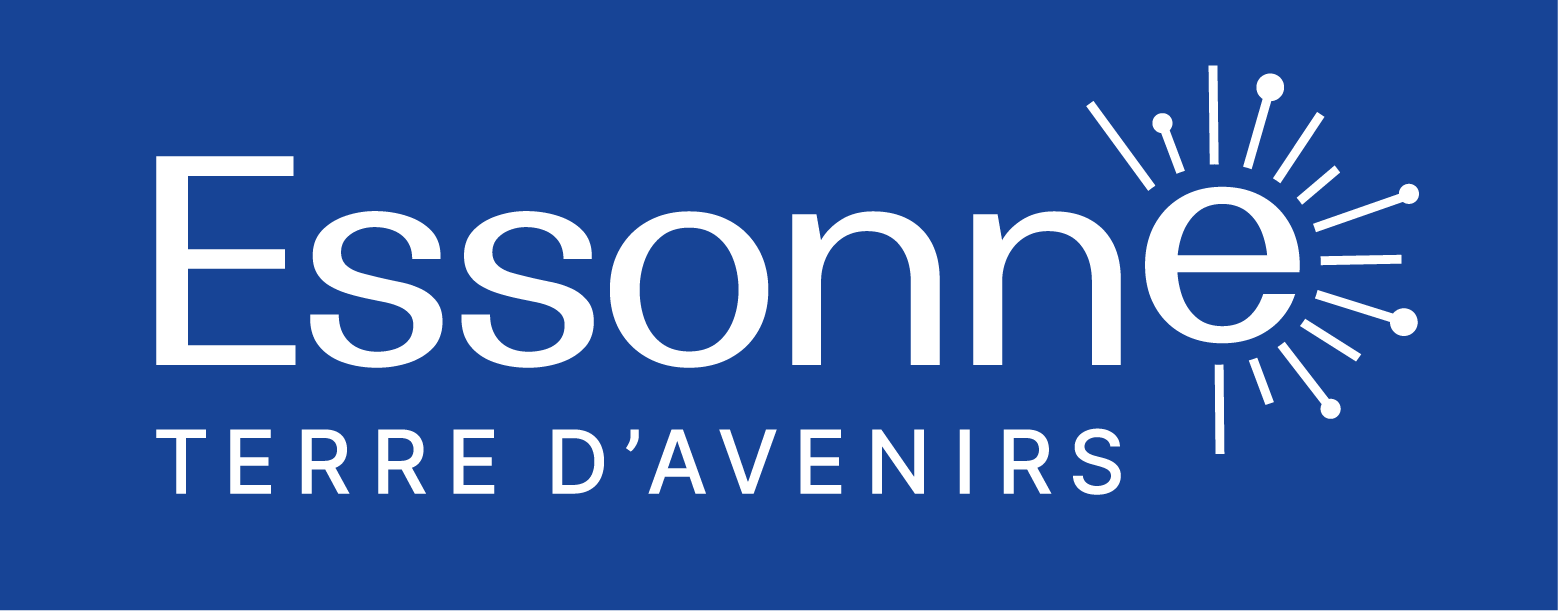 La nouvelle politique sportive départementale a pour ambition de :Réaffirmer le rôle stratégique du Département en structurant l’offre sportive à l’échelle du territoire essonnien,Dynamiser le développement de toutes les formes de pratiques sportives, dans l’ensemble des territoires essonniens, en favorisant tout particulièrement les pratiques libres, de loisirs, de santé, de bien-être, l’émergence de nouvelles pratiques ainsi que l’inclusion par le sport,Revendiquer l’unité du sport pour tous et du sport de haut niveauMettre en avant une identité essonnienne sportive distincte, source de rayonnement et de notoriété, mettant en valeur les synergies entre les champs sportifs, sociaux, économiques et environnementaux, et contribuant activement aux autres politiques publiques du Département et à sa stratégie générale de développement. Le Département souhaite inscrire son action en faveur du sport pour tous dans la continuité de ce que l’Essonne réalise depuis de nombreuses années. Il s’agit ainsi de mener une politique favorisant la pratique du sport par tous quel que soit son niveau, son lieu d’habitation, son genre ou son intégrité physique et mentale. Elle va de l’aide au développement des clubs sportifs essonniens au soutien à la structuration de l’offre par les comités sportifs, en passant par la mise en place d’appels à projets sur des sujets tels que sport santé, sport de nature et inclusion par le sport, des projets structurants pour le territoire.PréambuleConformément au règlement budgétaire et financier de la collectivité, toute structure qui perçoit une aide financière du Conseil départemental doit notamment s’engager à respecter les obligations fixées par le Département en termes d’affichage et de communication. Ainsi, chaque partenaire doit assurer la visibilité du Département sur l’ensemble de ses supports de communication. La charte graphique du Département (téléchargeable sur essonne.fr) doit être scrupuleusement respectée dans toutes ses indications.Le bénéficiaire devra en justifier aux services départementaux par la transmission de tout support ad hoc.En cas de non-respect de ces obligations, le Département se réserve le droit de ne pas verser le solde de la subvention et de demander le reversement de tout ou partie des financements déjà accordés. De plus, la subvention pourra être réduite en cas de trésorerie excédent régulièrement les besoins de l'association sportive ou du comité sportif, sauf si elle est constituée en vue d'un projet d'investissement dûment programmé.Objectif du dispositif :Le dispositif est destiné à :Contribuer à la réalisation des missions régaliennes des comités sportifs,Responsabiliser les comités sportifs départementaux en tant que chef de fil de l’action des fédérations sportives au niveau du territoire,Réaffirmer la place et le rôle des comités sportifs départementaux comme des acteurs sportifs majeurs du territoire devant s’impliquer, de manière concrète, dans des actions en réponse aux nouveaux enjeux sociétaux auxquels le sport peut permettre de répondre ou auxquels il peut contribuer.Aider au déploiement des axes stratégiques de l’action départementale (sport santé, sport de nature, inclusion par le sport et nouvelles pratiques).Bénéficiaires :Sont éligibles au présent dispositif les comités sportifs départementaux dont le projet sportif territorial participe largement à la mise en œuvre des nouveaux axes stratégiques de I'action départementale.Critères d’éligibilité :- Les comités sportifs départementaux affiliés à une Fédération sportive nationale unisport (olympique, paralympique ou non olympique), multisports, affinitaires, sport scolaire agréées par le Ministère des Sports.- Le comité sportif devra accueillir des jeunes dans le cadre du dispositif Tremplin jeune Citoyen.et faciliter leur accueil dans les clubs de la discipline. Modalités de l’aide départementale :L’aide départementale sera calculée au regard du programme d’actions présenté, des publics touchés, du rayonnement territorial et du budget prévisionnel. Une attention particulière sera portée sur les domaines suivants :Inclusion par le sportDévelopper la pratique pour les personnes en situation de handicapParticiper à la féminisation/masculinisation des pratiquesLutter contre les discriminationsDévelopper les actions inscrites dans les quartiers prioritaires et sur le sud de I'EssonneSport santéMener un projet d'éducation au sport santé auprès des collégiensMettre en œuvre un plan de lutte contre la sédentarité en milieu professionnelPromouvoir I‘activité physique pour les personnes âgéesPromouvoir I'activité physique adaptée pour les bénéficiaires APA, AAH et RSA, notamment en soutenant les Maisons sport santéParticiper à l'animation du réseau des acteurs du sport et de la santé.Sport de naturePromouvoir des pratiques durables et responsablesSensibiliser les pratiquants à un comportement plus responsable afin de respecter les milieux naturels dans un contexte de fragilisation de la biodiversitéStructurer l'offre de lieux de pratique sur le territoireAnimer les réseaux et soutenir les acteurs des sports de natureNouvelles pratiquesPromouvoir et développer les nouvelles pratiques sportives et le E-sportLe taux d’intervention départemental ne pourra pas dépasser 50 % du montant du compte de résultat certifié de l’année précédente.COTISATIONSProposez-vous une cotisation préférentielle pour des publics spécifiques (demandeurs d’emploi bénéficiaires des minimas sociaux, personnes en situation de handicap, personnes bénéficiant du sport sur ordonnance…) ? OUI  NONNombre de clubs affiliés : ……………………………………                                                    Signatures du Président et du Trésorier :Signatures du Président et du Trésorier :SOUTIEN AU FONCTIONNEMENT DES COMITÉS SPORTIFS DÉPARTEMENTAUXCONTEXTE DU DISPOSITIFMODALITÉS DU DISPOSITIFPIÈCES OBLIGATOIRES À FOURNIR POUR TOUTE DEMANDE (lors de la constitution de votre 1er demande dans le cadre de la campagne de subvention 2024)Le présent dossier dûment complété Le procès-verbal intégral de la dernière Assemblée Générale signé par le Président comportant :  - Le rapport moral  - Le rapport d’activité  - Le rapport financier daté et signé par le Président et le Trésorier (précisant que le soutien départemental a été engagé en dépenses de fonctionnement)  - Le rapport du vérificateur ou du commissaire aux comptes (Lorsque l’association perçoit un financement d’une autorité administrative d’au moins 153 000 € par an ou au moins 153 000 € de dons annuels ouvrant droit à avantage fiscal pour leurs donateurs et/ou dans le cas où la convention de financement conclue avec l’association percevant une subvention comprend une clause imposant la nomination d’un commissaire aux comptes).La copie des comptes 2022-2023 ou 2023 datés et signés par le Président et le Trésorier.(document indispensable pour le traitement de votre dossier).  Le budget prévisionnel 2023-2024 ou 2024 daté et signé par le Président et le Trésorier.Le Relevé d’Identité Bancaire ou Postal établi au nom de la structure. Le RIB doit mentionner l’adresse du siège social ou la mention « Chez Monsieur » ou « Chez Madame » suivi de l’adresse postale.SEULEMENT EN CAS DE CHANGEMENT OU DE 1ère DEMANDE :Le récépissé de déclaration à la Préfecture ou Sous-PréfectureLa copie de l’extrait de publication au Journal OfficielLes statuts signés par le PrésidentLa composition du Conseil d’administration ou du Bureau avec nom et fonction des membres et coordonnées du PrésidentL’avis de situation au répertoire SIREN de l’INSEE	Pour obtenir l’Avis de situation au répertoire SIREN de l’INSEE, se rendre sur :  
http://avis-situation-sirene.insee.frAdresse : INSEE CENTRE, 131 rue du Faubourg Bannier  45034 Orléans cedex 1 Tél. : 02.38.69.52.52       Site Internet : http://www.insee.frPRÉSENTATION DU COMITÉ SPORTIF DÉPARTEMENTALPRÉSENTATION DU COMITÉ SPORTIF DÉPARTEMENTALADRESSE DU 
SIEGE SOCIAL Adresse :Code postal : Commune :Téléphone :Email :Site Internet :ADRESSE DE CORRESPONDANCE 
(si différente du siège social)Adresse :Code postal :Commune :IDENTIFICATION DU REPRÉSENTANT LÉGAL DE LA STRUCTURE 
(Président/te, si différent : autre personne désignée par les statuts)Nom : Prénom :Adresse:Code postal :CommuneTéléphone :Email :PERSONNE À CONTACTER (secrétaire, trésorier/ère, directeur/trice…)Nom : Prénom :Fonction :Téléphone :
Email :AUTRE PARTENARIAT AVEC LE CONSEIL DÉPARTEMENTALSi oui, précisez lequel (service du Conseil départemental comme la Maison des Solidarités ou le Domaine départemental de Chamarande, Centre de ressources départemental de la vie associative, matériel réformé, formation…) :RENSEIGNEMENTS CONCERNANT 
LES ADHÉRENTS ET LES RESSOURCES HUMAINES(1) Personne contribuant régulièrement à l’activité de votre structure de manière non rémunérée.
(2) Les ETPT correspondent aux effectifs physiques pondérés par la quotité de travail. A titre d’exemple, un salarié en CDI dont la quotité de travail est de 80% sur toute l’année correspond à 0,8 ETPT, un salarié en CDD de 3 mois, travaillant à 80% correspond à 0,8x3/12 soit 0,2 ETPT.BUDGET PRÉVISIONNEL DE LA STRUCTURE 
ANNÉE 2023/2024BUDGET PRÉVISIONNEL DE LA STRUCTURE 
ANNÉE 2023/2024BUDGET PRÉVISIONNEL DE LA STRUCTURE 
ANNÉE 2023/2024BUDGET PRÉVISIONNEL DE LA STRUCTURE 
ANNÉE 2023/2024DEPENSESPrévision en eurosRECETTESPrévision en euros60 - Achats70 - Ventes de produits finis, prestations de servicesAchats d'études et de prestations de servicesMarchandisesAchats non stockés de matières et fournitures (alimentation…) Prestations de servicesFournitures non stockables (eau, énergie)Produits des activités annexes Fournitures administratives74 - Subventions d'exploitationFournitures d'entretien et de petit équipementEtat (à détailler)Autres fournitures61 - Services extérieursSous-traitance généraleRégion (à détailler)Locations mobilières et immobilièresEntretien et réparationDépartement (à détailler)AssurancesDocumentationCommune (s)DiversIntercommunalité(s)Formations62 - Autres services extérieursOrganismes sociauxRémunérations intermédiaires et honorairesPublicité, publicationsDéplacements, missions et réceptionsFonds européensFrais postaux et télécommunicationServices bancairesAgence de service et de paiement (ex. : CNASEA emplois aidés)DiversAutres établissements publics 63 - Impôts et taxesAides privéesImpôts et taxes sur rémunérationsAutre impôts et taxes64 - Charges de personnel75 - Autres produits de gestion couranteRémunération du personnelCotisationsCharges socialesAutresAutres charges de personnel76 - Produits financiers65 - Autres charges de gestion courante77 - Produits exceptionnels66- Charges financièresSur opérations de gestion67 - Charges exceptionnellesSur exercices antérieurs68 - Dotation aux amortissements, provisions et engagements78 - Reprise sur amortissements, provisions et fonds dédiésTOTAL DES CHARGES TOTAL DES PRODUITS 86 - Emploi des contributions volontaires en nature 87 - Contributions volontaires en natureSecours en natureBénévolatMise à disposition gratuite des biens et prestationsPrestations en naturePersonnes bénévolesDons en natureTOTAL DES CHARGESTOTAL DES PRODUITSExcédent €Perte de l’exercice €Fonds de réserve de l’association€ €COMPTE DE RÉSULTAT DE LA STRUCTURE 
ANNÉE 2022/2023COMPTE DE RÉSULTAT DE LA STRUCTURE 
ANNÉE 2022/2023COMPTE DE RÉSULTAT DE LA STRUCTURE 
ANNÉE 2022/2023COMPTE DE RÉSULTAT DE LA STRUCTURE 
ANNÉE 2022/2023DEPENSESPrévision en eurosRECETTESPrévision en euros60 - Achats70 - Ventes de produits finis, prestations de servicesAchats d'études et de prestations de servicesMarchandisesAchats non stockés de matières et fournitures (alimentation…) Prestations de servicesFournitures non stockables (eau, énergie)Produits des activités annexes Fournitures administratives74 - Subventions d'exploitationFournitures d'entretien et de petit équipementEtat (à détailler)Autres fournitures61 - Services extérieursSous-traitance généraleRégion (à détailler)Locations mobilières et immobilièresEntretien et réparationDépartement (à détailler)AssurancesDocumentationCommune (s)DiversIntercommunalité(s)Formations62 - Autres services extérieursOrganismes sociauxRémunérations intermédiaires et honorairesPublicité, publicationsDéplacements, missions et réceptionsFonds européensFrais postaux et télécommunicationServices bancairesAgence de service et de paiement (ex CNASEA emplois aidés)DiversAutres établissements publics 63 - Impôts et taxesAides privéesImpôts et taxes sur rémunérationsAutre impôts et taxes64 - Charges de personnel75 - Autres produits de gestion couranteRémunération du personnelCotisationsCharges socialesAutresAutres charges de personnel76 - Produits financiers65 - Autres charges de gestion courante77 - Produits exceptionnels66 - Charges financièresSur opérations de gestion67 - Charges exceptionnellesSur exercices antérieurs68 - Dotation aux amortissements, provisions et engagements78 - Reprise sur amortissements, provisions et fonds dédiésTOTAL DES CHARGES TOTAL DES PRODUITS 86 - Emploi des contributions volontaires en nature 87 - Contributions volontaires en natureSecours en natureBénévolatMise à disposition gratuite des biens et prestationsPrestations en naturePersonnes bénévolesDons en natureTOTAL DES CHARGESTOTAL DES PRODUITSExcédent €Perte de l’exercice €Fonds de réserve de l’association€ €AIDE AU FONCTIONNEMENTDES COMITES SPECIFIQUES.ANNEE 2024AIDE AU FONCTIONNEMENTDES COMITES SPECIFIQUES.ANNEE 2024AIDE AU FONCTIONNEMENTDES COMITES SPECIFIQUES.ANNEE 2024FICHE 1FICHE 1FICHE 1FICHE 1FICHE 1Priorité départementalesPriorité départementalesInclusion par le sportInclusion par le sportInclusion par le sportPourquoi ? Pourquoi ? Pourquoi ? Pourquoi ? Pourquoi ? Diagnostic local (besoin repéré sur lequel vous vous appuyez pour proposer ce projet) : Diagnostic local (besoin repéré sur lequel vous vous appuyez pour proposer ce projet) : Diagnostic local (besoin repéré sur lequel vous vous appuyez pour proposer ce projet) : Diagnostic local (besoin repéré sur lequel vous vous appuyez pour proposer ce projet) : Diagnostic local (besoin repéré sur lequel vous vous appuyez pour proposer ce projet) : Quoi ?Quoi ?Quoi ?Quoi ?Quoi ?Objectif et résultats attendus (chiffré) : Descriptif du programme d’actions de manière générale :Moyens (humains, techniques, logistiques, matériels, financiers) :Liste des actions composant le programme :…………………………………………..…………………………………………..…………………………………………..…………………………………………..…………………………………………..…………………………………………..…………………………………………..…………………………………………..…………………………………………..…………………………………………..Objectif et résultats attendus (chiffré) : Descriptif du programme d’actions de manière générale :Moyens (humains, techniques, logistiques, matériels, financiers) :Liste des actions composant le programme :…………………………………………..…………………………………………..…………………………………………..…………………………………………..…………………………………………..…………………………………………..…………………………………………..…………………………………………..…………………………………………..…………………………………………..Objectif et résultats attendus (chiffré) : Descriptif du programme d’actions de manière générale :Moyens (humains, techniques, logistiques, matériels, financiers) :Liste des actions composant le programme :…………………………………………..…………………………………………..…………………………………………..…………………………………………..…………………………………………..…………………………………………..…………………………………………..…………………………………………..…………………………………………..…………………………………………..Objectif et résultats attendus (chiffré) : Descriptif du programme d’actions de manière générale :Moyens (humains, techniques, logistiques, matériels, financiers) :Liste des actions composant le programme :…………………………………………..…………………………………………..…………………………………………..…………………………………………..…………………………………………..…………………………………………..…………………………………………..…………………………………………..…………………………………………..…………………………………………..Objectif et résultats attendus (chiffré) : Descriptif du programme d’actions de manière générale :Moyens (humains, techniques, logistiques, matériels, financiers) :Liste des actions composant le programme :…………………………………………..…………………………………………..…………………………………………..…………………………………………..…………………………………………..…………………………………………..…………………………………………..…………………………………………..…………………………………………..…………………………………………..Pour qui ?Pour qui ?Pour qui ?Pour qui ?Pour qui ?Précisez le type de public (âges, en situation de handicap, QPV…) :Objectif nombre de bénéficiaires :  ………………Précisez le type de public (âges, en situation de handicap, QPV…) :Objectif nombre de bénéficiaires :  ………………Précisez le type de public (âges, en situation de handicap, QPV…) :Objectif nombre de bénéficiaires :  ………………Précisez le type de public (âges, en situation de handicap, QPV…) :Objectif nombre de bénéficiaires :  ………………Précisez le type de public (âges, en situation de handicap, QPV…) :Objectif nombre de bénéficiaires :  ………………Avec qui ?Avec qui ?Avec qui ?Avec qui ?Avec qui ?Partenariats mis en place :Partenariats mis en place :Partenariats mis en place :Partenariats mis en place :Partenariats mis en place :Méthode d’évaluation ? Méthode d’évaluation ? Méthode d’évaluation ? Méthode d’évaluation ? Méthode d’évaluation ? Outils d’évaluation prévus pour répondre à l’objectif visé (questionnaires, enquêtes, nombre de participants…) :………………………………………………………………………………………………………………...............................……………………………………………………………………………………………………………………………………..……………………………………………………………………………………………………………………………………..Outils d’évaluation prévus pour répondre à l’objectif visé (questionnaires, enquêtes, nombre de participants…) :………………………………………………………………………………………………………………...............................……………………………………………………………………………………………………………………………………..……………………………………………………………………………………………………………………………………..Outils d’évaluation prévus pour répondre à l’objectif visé (questionnaires, enquêtes, nombre de participants…) :………………………………………………………………………………………………………………...............................……………………………………………………………………………………………………………………………………..……………………………………………………………………………………………………………………………………..Outils d’évaluation prévus pour répondre à l’objectif visé (questionnaires, enquêtes, nombre de participants…) :………………………………………………………………………………………………………………...............................……………………………………………………………………………………………………………………………………..……………………………………………………………………………………………………………………………………..Outils d’évaluation prévus pour répondre à l’objectif visé (questionnaires, enquêtes, nombre de participants…) :………………………………………………………………………………………………………………...............................……………………………………………………………………………………………………………………………………..……………………………………………………………………………………………………………………………………..BUDGET DU PROGRAMME D’ACTIONSDomaine prioritaire : Inclusion par le sportBUDGET DU PROGRAMME D’ACTIONSDomaine prioritaire : Inclusion par le sportBUDGET DU PROGRAMME D’ACTIONSDomaine prioritaire : Inclusion par le sportBUDGET DU PROGRAMME D’ACTIONSDomaine prioritaire : Inclusion par le sportBUDGET DU PROGRAMME D’ACTIONSDomaine prioritaire : Inclusion par le sportRecettes PrévisionnellesRecettes PrévisionnellesRecettes PrévisionnellesDépenses PrévisionnellesDépenses PrévisionnellesEtatDéplacementRégionMatérielSubvention sollicitée auprès du DépartementEncadrementFédérationCommunicationComité régionalRécompenses Fonds propresSécuritéParticipantsAutres : ………………Autres : ………………TOTALTOTALFICHE 2FICHE 2FICHE 2FICHE 2FICHE 2Priorité départementalesPriorité départementalesSport santéSport santéSport santéPourquoi ? Pourquoi ? Pourquoi ? Pourquoi ? Pourquoi ? Diagnostic local (besoin repéré sur lequel vous vous appuyez pour proposer ce projet) : Diagnostic local (besoin repéré sur lequel vous vous appuyez pour proposer ce projet) : Diagnostic local (besoin repéré sur lequel vous vous appuyez pour proposer ce projet) : Diagnostic local (besoin repéré sur lequel vous vous appuyez pour proposer ce projet) : Diagnostic local (besoin repéré sur lequel vous vous appuyez pour proposer ce projet) : Quoi ?Quoi ?Quoi ?Quoi ?Quoi ?Objectif et résultats attendus (chiffré) : Descriptif du programme d’actions de manière générale :Moyens (humains, techniques, logistiques, matériels, financiers) :Liste des actions composant le programme :…………………………………………..…………………………………………..…………………………………………..…………………………………………..…………………………………………..…………………………………………..…………………………………………..…………………………………………..Objectif et résultats attendus (chiffré) : Descriptif du programme d’actions de manière générale :Moyens (humains, techniques, logistiques, matériels, financiers) :Liste des actions composant le programme :…………………………………………..…………………………………………..…………………………………………..…………………………………………..…………………………………………..…………………………………………..…………………………………………..…………………………………………..Objectif et résultats attendus (chiffré) : Descriptif du programme d’actions de manière générale :Moyens (humains, techniques, logistiques, matériels, financiers) :Liste des actions composant le programme :…………………………………………..…………………………………………..…………………………………………..…………………………………………..…………………………………………..…………………………………………..…………………………………………..…………………………………………..Objectif et résultats attendus (chiffré) : Descriptif du programme d’actions de manière générale :Moyens (humains, techniques, logistiques, matériels, financiers) :Liste des actions composant le programme :…………………………………………..…………………………………………..…………………………………………..…………………………………………..…………………………………………..…………………………………………..…………………………………………..…………………………………………..Objectif et résultats attendus (chiffré) : Descriptif du programme d’actions de manière générale :Moyens (humains, techniques, logistiques, matériels, financiers) :Liste des actions composant le programme :…………………………………………..…………………………………………..…………………………………………..…………………………………………..…………………………………………..…………………………………………..…………………………………………..…………………………………………..Pour qui ?Pour qui ?Pour qui ?Pour qui ?Pour qui ?Précisez le type de public (âges, en situation de handicap, QPV…) :Objectif nombre de bénéficiaires :  ………………Précisez le type de public (âges, en situation de handicap, QPV…) :Objectif nombre de bénéficiaires :  ………………Précisez le type de public (âges, en situation de handicap, QPV…) :Objectif nombre de bénéficiaires :  ………………Précisez le type de public (âges, en situation de handicap, QPV…) :Objectif nombre de bénéficiaires :  ………………Précisez le type de public (âges, en situation de handicap, QPV…) :Objectif nombre de bénéficiaires :  ………………Avec qui ?Avec qui ?Avec qui ?Avec qui ?Avec qui ?Partenariats mis en place :Partenariats mis en place :Partenariats mis en place :Partenariats mis en place :Partenariats mis en place :Méthode d’évaluation ? Méthode d’évaluation ? Méthode d’évaluation ? Méthode d’évaluation ? Méthode d’évaluation ? Outils d’évaluation prévus pour répondre à l’objectif visé (questionnaires, enquêtes, nombre de participants…) :………………………………………………………………………………………………………………...............................……………………………………………………………………………………………………………………………………..……………………………………………………………………………………………………………………………………..Outils d’évaluation prévus pour répondre à l’objectif visé (questionnaires, enquêtes, nombre de participants…) :………………………………………………………………………………………………………………...............................……………………………………………………………………………………………………………………………………..……………………………………………………………………………………………………………………………………..Outils d’évaluation prévus pour répondre à l’objectif visé (questionnaires, enquêtes, nombre de participants…) :………………………………………………………………………………………………………………...............................……………………………………………………………………………………………………………………………………..……………………………………………………………………………………………………………………………………..Outils d’évaluation prévus pour répondre à l’objectif visé (questionnaires, enquêtes, nombre de participants…) :………………………………………………………………………………………………………………...............................……………………………………………………………………………………………………………………………………..……………………………………………………………………………………………………………………………………..Outils d’évaluation prévus pour répondre à l’objectif visé (questionnaires, enquêtes, nombre de participants…) :………………………………………………………………………………………………………………...............................……………………………………………………………………………………………………………………………………..……………………………………………………………………………………………………………………………………..BUDGET DU PROGRAMME D’ACTIONSDomaine prioritaire : Sport de natureBUDGET DU PROGRAMME D’ACTIONSDomaine prioritaire : Sport de natureBUDGET DU PROGRAMME D’ACTIONSDomaine prioritaire : Sport de natureBUDGET DU PROGRAMME D’ACTIONSDomaine prioritaire : Sport de natureBUDGET DU PROGRAMME D’ACTIONSDomaine prioritaire : Sport de natureRecettes PrévisionnellesRecettes PrévisionnellesRecettes PrévisionnellesDépenses PrévisionnellesDépenses PrévisionnellesEtatDéplacementRégionMatérielSubvention sollicitée auprès du DépartementEncadrementFédérationCommunicationComité régionalRécompenses Fonds propresSécuritéParticipantsAutres : ………………Autres : ………………TOTALTOTALFICHE 3FICHE 3FICHE 3FICHE 3FICHE 3Priorité départementalesPriorité départementalesSport de natureSport de natureSport de naturePourquoi ? Pourquoi ? Pourquoi ? Pourquoi ? Pourquoi ? Diagnostic local (besoin repéré sur lequel vous vous appuyez pour proposer ce projet) : Diagnostic local (besoin repéré sur lequel vous vous appuyez pour proposer ce projet) : Diagnostic local (besoin repéré sur lequel vous vous appuyez pour proposer ce projet) : Diagnostic local (besoin repéré sur lequel vous vous appuyez pour proposer ce projet) : Diagnostic local (besoin repéré sur lequel vous vous appuyez pour proposer ce projet) : Quoi ?Quoi ?Quoi ?Quoi ?Quoi ?Objectif et résultats attendus (chiffré) : Descriptif du programme d’actions de manière générale :Moyens (humains, techniques, logistiques, matériels, financiers) :Liste des actions composant le programme :…………………………………………..…………………………………………..…………………………………………..…………………………………………..…………………………………………..…………………………………………..…………………………………………..…………………………………………..…………………………………………..…………………………………………..Objectif et résultats attendus (chiffré) : Descriptif du programme d’actions de manière générale :Moyens (humains, techniques, logistiques, matériels, financiers) :Liste des actions composant le programme :…………………………………………..…………………………………………..…………………………………………..…………………………………………..…………………………………………..…………………………………………..…………………………………………..…………………………………………..…………………………………………..…………………………………………..Objectif et résultats attendus (chiffré) : Descriptif du programme d’actions de manière générale :Moyens (humains, techniques, logistiques, matériels, financiers) :Liste des actions composant le programme :…………………………………………..…………………………………………..…………………………………………..…………………………………………..…………………………………………..…………………………………………..…………………………………………..…………………………………………..…………………………………………..…………………………………………..Objectif et résultats attendus (chiffré) : Descriptif du programme d’actions de manière générale :Moyens (humains, techniques, logistiques, matériels, financiers) :Liste des actions composant le programme :…………………………………………..…………………………………………..…………………………………………..…………………………………………..…………………………………………..…………………………………………..…………………………………………..…………………………………………..…………………………………………..…………………………………………..Objectif et résultats attendus (chiffré) : Descriptif du programme d’actions de manière générale :Moyens (humains, techniques, logistiques, matériels, financiers) :Liste des actions composant le programme :…………………………………………..…………………………………………..…………………………………………..…………………………………………..…………………………………………..…………………………………………..…………………………………………..…………………………………………..…………………………………………..…………………………………………..Pour qui ?Pour qui ?Pour qui ?Pour qui ?Pour qui ?Précisez le type de public (âges, en situation de handicap, QPV…) :Objectif nombre de bénéficiaires :  ………………Précisez le type de public (âges, en situation de handicap, QPV…) :Objectif nombre de bénéficiaires :  ………………Précisez le type de public (âges, en situation de handicap, QPV…) :Objectif nombre de bénéficiaires :  ………………Précisez le type de public (âges, en situation de handicap, QPV…) :Objectif nombre de bénéficiaires :  ………………Précisez le type de public (âges, en situation de handicap, QPV…) :Objectif nombre de bénéficiaires :  ………………Avec qui ?Avec qui ?Avec qui ?Avec qui ?Avec qui ?Partenariats mis en place :Partenariats mis en place :Partenariats mis en place :Partenariats mis en place :Partenariats mis en place :Méthode d’évaluation ? Méthode d’évaluation ? Méthode d’évaluation ? Méthode d’évaluation ? Méthode d’évaluation ? Outils d’évaluation prévus pour répondre à l’objectif visé (questionnaires, enquêtes, nombre de participants…) :………………………………………………………………………………………………………………...............................……………………………………………………………………………………………………………………………………..……………………………………………………………………………………………………………………………………..Outils d’évaluation prévus pour répondre à l’objectif visé (questionnaires, enquêtes, nombre de participants…) :………………………………………………………………………………………………………………...............................……………………………………………………………………………………………………………………………………..……………………………………………………………………………………………………………………………………..Outils d’évaluation prévus pour répondre à l’objectif visé (questionnaires, enquêtes, nombre de participants…) :………………………………………………………………………………………………………………...............................……………………………………………………………………………………………………………………………………..……………………………………………………………………………………………………………………………………..Outils d’évaluation prévus pour répondre à l’objectif visé (questionnaires, enquêtes, nombre de participants…) :………………………………………………………………………………………………………………...............................……………………………………………………………………………………………………………………………………..……………………………………………………………………………………………………………………………………..Outils d’évaluation prévus pour répondre à l’objectif visé (questionnaires, enquêtes, nombre de participants…) :………………………………………………………………………………………………………………...............................……………………………………………………………………………………………………………………………………..……………………………………………………………………………………………………………………………………..BUDGET DU PROGRAMME D’ACTIONSDomaine prioritaire : Sport de natureBUDGET DU PROGRAMME D’ACTIONSDomaine prioritaire : Sport de natureBUDGET DU PROGRAMME D’ACTIONSDomaine prioritaire : Sport de natureBUDGET DU PROGRAMME D’ACTIONSDomaine prioritaire : Sport de natureBUDGET DU PROGRAMME D’ACTIONSDomaine prioritaire : Sport de natureRecettes PrévisionnellesRecettes PrévisionnellesRecettes PrévisionnellesDépenses PrévisionnellesDépenses PrévisionnellesEtatDéplacementRégionMatérielSubvention sollicitée auprès du DépartementEncadrementFédérationCommunicationComité régionalRécompenses Fonds propresSécuritéParticipantsAutres : ………………Autres : ………………TOTALTOTALFICHE 4FICHE 4FICHE 4FICHE 4FICHE 4Priorité départementalesPriorité départementalesNouvelles pratiquesNouvelles pratiquesNouvelles pratiquesPourquoi ? Pourquoi ? Pourquoi ? Pourquoi ? Pourquoi ? Diagnostic local (besoin repéré sur lequel vous vous appuyez pour proposer ce projet) : Diagnostic local (besoin repéré sur lequel vous vous appuyez pour proposer ce projet) : Diagnostic local (besoin repéré sur lequel vous vous appuyez pour proposer ce projet) : Diagnostic local (besoin repéré sur lequel vous vous appuyez pour proposer ce projet) : Diagnostic local (besoin repéré sur lequel vous vous appuyez pour proposer ce projet) : Quoi ?Quoi ?Quoi ?Quoi ?Quoi ?Objectif et résultats attendus (chiffré) : Descriptif du programme d’actions de manière générale :Moyens (humains, techniques, logistiques, matériels, financiers) :Liste des actions composant le programme :…………………………………………..…………………………………………..…………………………………………..…………………………………………..…………………………………………..…………………………………………..…………………………………………..…………………………………………..…………………………………………..Objectif et résultats attendus (chiffré) : Descriptif du programme d’actions de manière générale :Moyens (humains, techniques, logistiques, matériels, financiers) :Liste des actions composant le programme :…………………………………………..…………………………………………..…………………………………………..…………………………………………..…………………………………………..…………………………………………..…………………………………………..…………………………………………..…………………………………………..Objectif et résultats attendus (chiffré) : Descriptif du programme d’actions de manière générale :Moyens (humains, techniques, logistiques, matériels, financiers) :Liste des actions composant le programme :…………………………………………..…………………………………………..…………………………………………..…………………………………………..…………………………………………..…………………………………………..…………………………………………..…………………………………………..…………………………………………..Objectif et résultats attendus (chiffré) : Descriptif du programme d’actions de manière générale :Moyens (humains, techniques, logistiques, matériels, financiers) :Liste des actions composant le programme :…………………………………………..…………………………………………..…………………………………………..…………………………………………..…………………………………………..…………………………………………..…………………………………………..…………………………………………..…………………………………………..Objectif et résultats attendus (chiffré) : Descriptif du programme d’actions de manière générale :Moyens (humains, techniques, logistiques, matériels, financiers) :Liste des actions composant le programme :…………………………………………..…………………………………………..…………………………………………..…………………………………………..…………………………………………..…………………………………………..…………………………………………..…………………………………………..…………………………………………..Pour qui ?Pour qui ?Pour qui ?Pour qui ?Pour qui ?Précisez le type de public (âges, en situation de handicap, QPV…) :Objectif nombre de bénéficiaires :  ………………Précisez le type de public (âges, en situation de handicap, QPV…) :Objectif nombre de bénéficiaires :  ………………Précisez le type de public (âges, en situation de handicap, QPV…) :Objectif nombre de bénéficiaires :  ………………Précisez le type de public (âges, en situation de handicap, QPV…) :Objectif nombre de bénéficiaires :  ………………Précisez le type de public (âges, en situation de handicap, QPV…) :Objectif nombre de bénéficiaires :  ………………Avec qui ?Avec qui ?Avec qui ?Avec qui ?Avec qui ?Partenariats mis en place :Partenariats mis en place :Partenariats mis en place :Partenariats mis en place :Partenariats mis en place :Méthode d’évaluation ? Méthode d’évaluation ? Méthode d’évaluation ? Méthode d’évaluation ? Méthode d’évaluation ? Outils d’évaluation prévus pour répondre à l’objectif visé (questionnaires, enquêtes, nombre de participants…) :………………………………………………………………………………………………………………...............................……………………………………………………………………………………………………………………………………..……………………………………………………………………………………………………………………………………..Outils d’évaluation prévus pour répondre à l’objectif visé (questionnaires, enquêtes, nombre de participants…) :………………………………………………………………………………………………………………...............................……………………………………………………………………………………………………………………………………..……………………………………………………………………………………………………………………………………..Outils d’évaluation prévus pour répondre à l’objectif visé (questionnaires, enquêtes, nombre de participants…) :………………………………………………………………………………………………………………...............................……………………………………………………………………………………………………………………………………..……………………………………………………………………………………………………………………………………..Outils d’évaluation prévus pour répondre à l’objectif visé (questionnaires, enquêtes, nombre de participants…) :………………………………………………………………………………………………………………...............................……………………………………………………………………………………………………………………………………..……………………………………………………………………………………………………………………………………..Outils d’évaluation prévus pour répondre à l’objectif visé (questionnaires, enquêtes, nombre de participants…) :………………………………………………………………………………………………………………...............................……………………………………………………………………………………………………………………………………..……………………………………………………………………………………………………………………………………..BUDGET DU PROGRAMME D’ACTIONSDomaine prioritaire : Nouvelles pratiquesBUDGET DU PROGRAMME D’ACTIONSDomaine prioritaire : Nouvelles pratiquesBUDGET DU PROGRAMME D’ACTIONSDomaine prioritaire : Nouvelles pratiquesBUDGET DU PROGRAMME D’ACTIONSDomaine prioritaire : Nouvelles pratiquesBUDGET DU PROGRAMME D’ACTIONSDomaine prioritaire : Nouvelles pratiquesRecettes PrévisionnellesRecettes PrévisionnellesRecettes PrévisionnellesDépenses PrévisionnellesDépenses PrévisionnellesEtatDéplacementRégionMatérielSubvention sollicitée auprès du DépartementEncadrementFédérationCommunicationComité régionalRécompenses Fonds propresSécuritéParticipantsAutres : ………………Autres : ………………TOTALTOTALFICHE 5FICHE 5FICHE 5FICHE 5FICHE 5Autre domaine d’actionsAutre domaine d’actions……………………………..……………………………..……………………………..Pourquoi ? Pourquoi ? Pourquoi ? Pourquoi ? Pourquoi ? Diagnostic local (besoin repéré sur lequel vous vous appuyez pour proposer ce projet) : Diagnostic local (besoin repéré sur lequel vous vous appuyez pour proposer ce projet) : Diagnostic local (besoin repéré sur lequel vous vous appuyez pour proposer ce projet) : Diagnostic local (besoin repéré sur lequel vous vous appuyez pour proposer ce projet) : Diagnostic local (besoin repéré sur lequel vous vous appuyez pour proposer ce projet) : Quoi ?Quoi ?Quoi ?Quoi ?Quoi ?Objectif et résultats attendus (chiffré) : Descriptif du programme d’actions de manière générale :Moyens (humains, techniques, logistiques, matériels, financiers) :Liste des actions composant le programme :…………………………………………..…………………………………………..…………………………………………..…………………………………………..…………………………………………..…………………………………………..…………………………………………..…………………………………………..…………………………………………..…………………………………………..Objectif et résultats attendus (chiffré) : Descriptif du programme d’actions de manière générale :Moyens (humains, techniques, logistiques, matériels, financiers) :Liste des actions composant le programme :…………………………………………..…………………………………………..…………………………………………..…………………………………………..…………………………………………..…………………………………………..…………………………………………..…………………………………………..…………………………………………..…………………………………………..Objectif et résultats attendus (chiffré) : Descriptif du programme d’actions de manière générale :Moyens (humains, techniques, logistiques, matériels, financiers) :Liste des actions composant le programme :…………………………………………..…………………………………………..…………………………………………..…………………………………………..…………………………………………..…………………………………………..…………………………………………..…………………………………………..…………………………………………..…………………………………………..Objectif et résultats attendus (chiffré) : Descriptif du programme d’actions de manière générale :Moyens (humains, techniques, logistiques, matériels, financiers) :Liste des actions composant le programme :…………………………………………..…………………………………………..…………………………………………..…………………………………………..…………………………………………..…………………………………………..…………………………………………..…………………………………………..…………………………………………..…………………………………………..Objectif et résultats attendus (chiffré) : Descriptif du programme d’actions de manière générale :Moyens (humains, techniques, logistiques, matériels, financiers) :Liste des actions composant le programme :…………………………………………..…………………………………………..…………………………………………..…………………………………………..…………………………………………..…………………………………………..…………………………………………..…………………………………………..…………………………………………..…………………………………………..Pour qui ?Pour qui ?Pour qui ?Pour qui ?Pour qui ?Précisez le type de public (âges, en situation de handicap, QPV…) :Objectif nombre de bénéficiaires :  ………………Précisez le type de public (âges, en situation de handicap, QPV…) :Objectif nombre de bénéficiaires :  ………………Précisez le type de public (âges, en situation de handicap, QPV…) :Objectif nombre de bénéficiaires :  ………………Précisez le type de public (âges, en situation de handicap, QPV…) :Objectif nombre de bénéficiaires :  ………………Précisez le type de public (âges, en situation de handicap, QPV…) :Objectif nombre de bénéficiaires :  ………………Avec qui ?Avec qui ?Avec qui ?Avec qui ?Avec qui ?Partenariats mis en place :Partenariats mis en place :Partenariats mis en place :Partenariats mis en place :Partenariats mis en place :Méthode d’évaluation ? Méthode d’évaluation ? Méthode d’évaluation ? Méthode d’évaluation ? Méthode d’évaluation ? Outils d’évaluation prévus pour répondre à l’objectif visé (questionnaires, enquêtes, nombre de participants…) :………………………………………………………………………………………………………………...............................……………………………………………………………………………………………………………………………………..……………………………………………………………………………………………………………………………………..Outils d’évaluation prévus pour répondre à l’objectif visé (questionnaires, enquêtes, nombre de participants…) :………………………………………………………………………………………………………………...............................……………………………………………………………………………………………………………………………………..……………………………………………………………………………………………………………………………………..Outils d’évaluation prévus pour répondre à l’objectif visé (questionnaires, enquêtes, nombre de participants…) :………………………………………………………………………………………………………………...............................……………………………………………………………………………………………………………………………………..……………………………………………………………………………………………………………………………………..Outils d’évaluation prévus pour répondre à l’objectif visé (questionnaires, enquêtes, nombre de participants…) :………………………………………………………………………………………………………………...............................……………………………………………………………………………………………………………………………………..……………………………………………………………………………………………………………………………………..Outils d’évaluation prévus pour répondre à l’objectif visé (questionnaires, enquêtes, nombre de participants…) :………………………………………………………………………………………………………………...............................……………………………………………………………………………………………………………………………………..……………………………………………………………………………………………………………………………………..BUDGET DU PROGRAMME D’ACTIONSAutre domaine d’actions : ……………………….BUDGET DU PROGRAMME D’ACTIONSAutre domaine d’actions : ……………………….BUDGET DU PROGRAMME D’ACTIONSAutre domaine d’actions : ……………………….BUDGET DU PROGRAMME D’ACTIONSAutre domaine d’actions : ……………………….BUDGET DU PROGRAMME D’ACTIONSAutre domaine d’actions : ……………………….Recettes PrévisionnellesRecettes PrévisionnellesRecettes PrévisionnellesDépenses PrévisionnellesDépenses PrévisionnellesEtatDéplacementRégionMatérielSubvention sollicitée auprès du DépartementEncadrementFédérationCommunicationComité régionalRécompenses Fonds propresSécuritéParticipantsAutres : ………………Autres : ………………TOTALTOTALEN TANT QUE PARTENAIRE DU CONSEIL DÉPARTEMENTAL DE L’ESSONNE,LE COMITÉ SPORTIF S’ENGAGE À S’IMPLIQUER DANS LE NOUVEAU DISPOSITIF « TREMPLIN JEUNE CITOYEN »EN TANT QUE PARTENAIRE DU CONSEIL DÉPARTEMENTAL DE L’ESSONNE,LE COMITÉ SPORTIF S’ENGAGE À S’IMPLIQUER DANS LE NOUVEAU DISPOSITIF « TREMPLIN JEUNE CITOYEN »Le Département a adopté son nouveau dispositifpour valoriser l’engagement citoyen des jeunes de 16 à 25 ans.Accompagnez les jeunes essonniens en leur permettant de s’engager dans votre structure. Nature de l’offre(s) proposée(s) par le comité sportif sur le territoirepour l’année 2024(précisez le type de mission)Le comité sportif s’engage à mettre tout en œuvre pour accueillir au moins un jeune dans le cadre du dispositif Tremplin jeune Citoyen.Pour tout renseignement complémentaire, le Service départemental Jeunesse est à votre disposition. Vous pouvez contacter ce service pour tout complément d’information : service-jeunesse@cd-essonne.fr et 01.60.91.93.54 ou 01.60.91.93.65.RÈGLEMENT DE LA COMMUNICATIONLe demandeur d’une subvention ou d’un prix auprès du Département de l’Essonne s'engage : ARTICLE 1 : Appui moral et financier A faire mention de l'appui moral et financier du Département dans toute publicité, document et communiqué à paraître dans la presse écrite, radio, télévisée ou sur Internet. Le logo du Département est disponible en suivant ce lien : http://www.essonne.fr/outils/logos/A faire mention « en partenariat avec le @cdessonne » sur toute communication sur les réseaux sociaux.ARTICLE 2 : Logo et matériel de communication du Département A faire paraître le logo du Département de l'Essonne sur les affiches, flyers, bandeaux, billetterie, invitations, site internet…A faire mention « en partenariat avec le @cdessonne » sur toute communication sur les réseaux sociaux.Le matériel de communication devra impérativement figurer sur les lieux de manifestations sportives subventionnées par le Département. ARTICLE 3 : Autorisation de publicationA s’assurer auprès des participants qu’ils ont remplis un formulaire d’autorisation de publication (droits à l’image)ARTICLE 4 : Litiges Le Département se réserve le droit de réclamer les sommes versées si les conditions précitées ne sont pas respectées.	RGPDLes données à caractère personnel sont collectées par les Guichets d’Entrée Unique (GEU) de la Direction des sportsde la jeunesse et de la vie associative (DSJVA), et de la Direction de l’Animation Territoriale, d’attractivité et des contrats (DATAC) dans le but de traiter les demandes de subventions et d’appels à projets formulées par des associations, EPCI et collectivités.Les coordonnées des responsables des structures peuvent également être utilisées, sur la base de leur consentement, pour leur envoyer par e-mail ou courriel des informations d’actualité du Département.Le responsable de traitement est le Conseil Départemental de l’Essonne.En tant que responsable de la structure, acceptez-vous que le Département de l’Essonne traite vos données personnelles (identité et coordonnées) pour recevoir par e-mail ou courrier les informations d’actualité du Département ? Oui    NonEn cas de refus, vous ne recevrez pas les lettres d’actualité du DépartementConformément au chapitre III du RGPD et au chapitre II du Titre II de la Loi « Informatique et Libertés » réécrite, vous disposez de droits concernant le traitement de vos données. Pour en savoir plus sur la gestion de vos données et de vos droits, le Département vous invite à consulter les mentions d’information complémentaires via son site internet, rubrique « Traitement des données » (http://www.essonne.fr/).Date :                                            Signature du responsable : ATTESTATION SUR L’HONNEURJe, soussigné(e)                                                               , représentant légal de l’association, certifie : Que l’association est régulièrement déclarée à la Préfecture et qu’elle est en règle au regard de l’ensemble des déclarations sociales et fiscales ainsi que des cotisations et paiements correspondants, Exactes et sincères les informations du présent dossier, notamment la mention de l’ensemble des demandes de subvention déposé auprès d’autres financeurs publics ainsi que l’approbation du budget par les instances statutaires. J’ai pris connaissance de l’article L 1611.4 du Code Général des Collectivités Territoriales qui donne au Conseil départemental un pouvoir de contrôle sur l’association et du texte de la Loi du 6 février 1992 qui fixe les conditions d’une publication des comptes en annexe du compte administratif du Conseil départemental. Adhérer à la charte départementale des valeurs républicaines et de la laïcité, après en avoir pris connaissance sur le site www.associations.essonne.frFait, à                                                                   le         /          /       Signature :